 ثانوية احمد بناصر                                                                فـــــرض محروس                                                       مــــــــادة الفيزياء و الكيمياءالتأهليــــــــــــــــــة                                                                رقم 1 الدورة 2                                                          السنة الدراسية 2012-2013زاكــــــــــــــــــورة                                                              مدة الانجاز ساعتين                                                       المستــــوى 2BAC SVT1تمرين1.    (9ن)I- بواسطة مولد ذي توتر V 6=E، مكثف سعته Fμ4=C.قاطع التيار K . ننجز التركيب التجريبي التالي: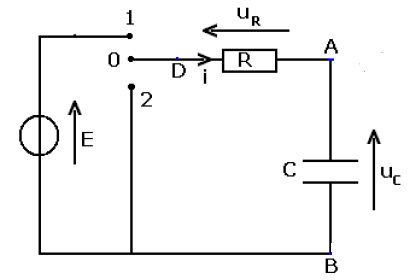 1- بين في التركيب كيفية ربط كاشف التذبذب لمعاينة التوتر (t)cU في المدخل 1y و توتر المولد في المدخل 2y.(0,5)2- بين أن دراسة التوتر (t)cU في المدخل 1y يمكن من معاينة تغيرات شحنة المكثف (t)q.(0,5) 3- نعتبر اللحظة 0=t ، لحظة وضع قاطع التيار K في الموضع 1. نعاين تغيرات (t)cU فنحصل على المنحنى3-1- أثبت المعادلة التفاضلية التي يحققها التوتر (t)cU. (0,75)	3-2- ليكن  uc(t)=A(1-e-t/τ ) حل المعادلة  التفاضلية السابقة. حدد الثوابتA و τ. استنتج تعبير.i(t)   (1)4- باستعمال معادلة الأبعاد بين أن τ ثابتة الزمن  مقدار زمني. (0,5)5- حدد قيمة τ واستنتج قيمة R.  (0, 5)6- ما تأثير قيمة R على مدة شحن المكثف ؟ علل جوابك (0,5)  7 - اوجد مبيانيا: قيمة التوتر 0U بين مربطي المكثف عند نهاية الشحن وقارنها مع قيمة E.  ثم احسب الطاقة الكهربائية المخزونة في المكثف عند نهاية الشحن. (1)                                              8- نضع K في الموضع 2 (تفريغ المكثف). ما المنحى الحقيقي لمرور التيار i ؟  (0,5)II- نركب على التوالي المكثف السابق (المشحون بدئيا)، وشيعة معامل تحريضها  و مقاومتها مهملة و موصلا أوميا مقاومته R قابلة للضبط. و قاطع للتيارK.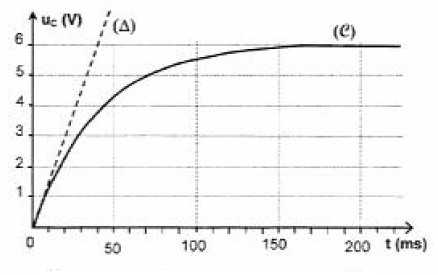 1-ارسم تبيانة الدارة(0,25) 2-نضبط المقاومة Rعلى القيمة   R=0. اوجد المعادلة التفاضلية التي تحققها q شحنة المكثف.(0,5) 3-علما ان q(t)=Qm.cos((2π/T0).t+φ)   اوجد تعبير وقيمة كل من  Qm و T0 وφ.(0,75) 4- بين ان الطاقة الكلية للدارة تبقى ثابتة ثم احسب قيمتها.(0,5) 5- نشحن المكثف من جديد ونضبط المقاومة على القيمة  R=2KΩ،  وفي اللحظة  t=0نغلق قاطع التيار من جديد.5-1-بين ان المعادلة التفاضلية للدارة تكتب كما يلي  . ما نظام التذبذبات المحصل عليه.  حدد ω وλ. (0,75) 5-2-لصيانة التذبذبات نربط ثنائي القطب RLC بمولد توتره  U=ki حيث i شدة التيار في الدارة. حدد قيمةk  للحصول على نظام دوري.(0,5)تمرين2.    (3ن)لتحديد قيمة  L معامل تحريض و r مقاومة  وشيعة ننجز التركيب التجريبي(1) ، حيث يمكن الحاسوب من تتبع تطور شدة التيار i بدلالة الزمن 1- أنقل تبيانة الشكل(1) ، ومثل المدخلين للوسيط المعلوماتي الذي يمكن من تتبع تطور شدة التيار المار في الدارة .(0,5)2- ما اسم الظاهرة التي تحدث عند غلق قاطع التيار k1 .(0,5)3- حدد مبيانيا قيمة شدة التيار i في النظام الدائم.(0,5)4- أوجد تعبير شدة التيار في النظم الدائم ، ثم احسب قيمة المقاومة r.(0,5)5- حدد قيمة معامل التحريض L .(0,5)6- صف ما يحدث عند فتح قاطع التيار  k1.(0,5) 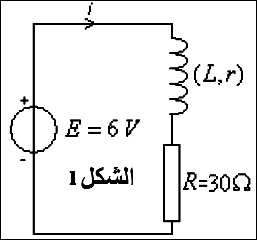 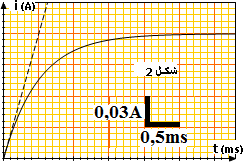 تمرين3.  (7ن)نحضر حجما V=1L من  محلول مائي لحمض البنزويكC6H5CO2H  وذلك بإذابة كتلةm=12,20g  من هذا الحمض في الماء 1- احسب C  التركيز المولي للمحلول، و اكتب معادلة تفاعل هذا الحمض مع الماء.(1,25) 2-أعطى قياسpH  المحلول القيمة pH=2,62-1-بين ان ثابتة التوازن المقرونة بمعادلة التفاعل هي، حيث τ نسبة التقدم النهائي وxmax التقدم الأقصى.  احسب قيمةK. (1,75)2-2- احسب قيمة    KA ثابتة الحمضية لـ C6H5CO2H/C6H5CO2-  واستنتج قيمة pKA. ما هو النوع المهيمن في المزدوجة. (0,75) 3- نعاير حجما VA=20ml من محلول حمض البنزويكC6H5CO2H  تركيزهCA  بمحلول هيدروكسيد الصوديوم (OH-+Na+)  تركيزهCB=0,1mol/l . نضيف تدريجيا المحلول المعاير إلى المحلول المعاير، نسجل قيمةpH  الخليط  والحجم المضاف VB عند كل إضافة . نمثل في الشكل جانبه المنحنىpH=f(VB) .3-1- اكتب معادلة تفاعل المعايرة.(0, 5)3-2-حدد مبيانيا إحداثيات نقطة التكافؤE .  (0, 5) 3-3- احسب تركيز المحلول  CA . (0,75) 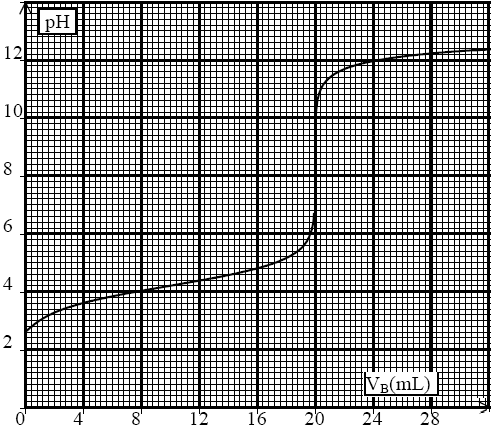 3-4- باستعمال المنحنى ، حدد قيمة pH  الخليط عند إضافة الحجم                                                نعطي   Ke=10-14 VB=8ml واستنتج تركيزOH-  المتبقية في الكأس واحسب كمية مادتها.(1) .                        M(O)=16g/ml , M(H)=1g/mol3-5- علما أن منطقة انعطاف الهيلياتين 3,1-4,4  و احمر الكريزول 7,2-8,8.                   M(C)=12g/mol               ما هو الكاشف الملون الملائم لهذه المعايرة. (0,5)                                                                                            والله ولي التوفيق